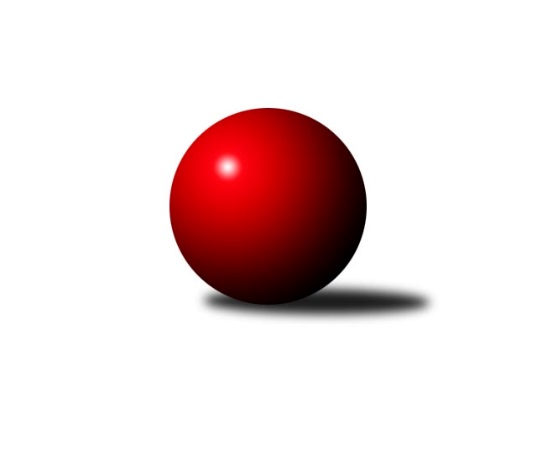 Č.15Ročník 2011/2012	24.5.2024 3. KLZ B 2011/2012Statistika 15. kolaTabulka družstev:		družstvo	záp	výh	rem	proh	skore	sety	průměr	body	plné	dorážka	chyby	1.	HKK Olomouc ˝B˝	12	11	0	1	55.0 : 17.0 	(61.0 : 35.0)	1661	22	1139	522	22.6	2.	KK Mor.Slávia Brno	12	8	1	3	46.5 : 25.5 	(55.5 : 40.5)	1650	17	1138	513	23.3	3.	TJ Jiskra Otrokovice	12	7	2	3	45.0 : 27.0 	(61.0 : 35.0)	1676	16	1144	532	21.8	4.	TJ Odry ˝A˝	12	7	0	5	41.0 : 31.0 	(51.5 : 44.5)	1656	14	1155	501	24.5	5.	KK Zábřeh ˝B˝	12	6	1	5	36.0 : 36.0 	(50.0 : 46.0)	1614	13	1124	490	28.8	6.	TJ ČKD Blansko˝B˝	11	4	0	7	25.0 : 41.0 	(36.5 : 51.5)	1517	8	1064	453	35.5	7.	TJ Nový Jičín˝C˝	11	2	0	9	14.5 : 51.5 	(24.0 : 64.0)	1426	4	1029	398	48.1	8.	KK Vyškov˝B˝	12	0	0	12	19.0 : 53.0 	(36.5 : 59.5)	1594	0	1134	459	38.6Tabulka doma:		družstvo	záp	výh	rem	proh	skore	sety	průměr	body	maximum	minimum	1.	HKK Olomouc ˝B˝	6	6	0	0	30.0 : 6.0 	(30.0 : 18.0)	1655	12	1722	1575	2.	TJ Jiskra Otrokovice	6	3	2	1	24.0 : 12.0 	(32.5 : 15.5)	1611	8	1712	1430	3.	KK Mor.Slávia Brno	6	4	0	2	20.5 : 15.5 	(25.5 : 22.5)	1735	8	1794	1697	4.	TJ Odry ˝A˝	6	3	0	3	18.0 : 18.0 	(23.5 : 24.5)	1643	6	1727	1578	5.	KK Zábřeh ˝B˝	6	3	0	3	16.0 : 20.0 	(24.0 : 24.0)	1614	6	1649	1545	6.	TJ ČKD Blansko˝B˝	6	2	0	4	13.5 : 22.5 	(19.5 : 28.5)	1563	4	1624	1477	7.	TJ Nový Jičín˝C˝	6	2	0	4	11.0 : 25.0 	(16.0 : 32.0)	1472	4	1530	1380	8.	KK Vyškov˝B˝	5	0	0	5	9.0 : 21.0 	(16.0 : 24.0)	1611	0	1651	1568Tabulka venku:		družstvo	záp	výh	rem	proh	skore	sety	průměr	body	maximum	minimum	1.	HKK Olomouc ˝B˝	6	5	0	1	25.0 : 11.0 	(31.0 : 17.0)	1662	10	1696	1610	2.	KK Mor.Slávia Brno	6	4	1	1	26.0 : 10.0 	(30.0 : 18.0)	1636	9	1708	1550	3.	TJ Odry ˝A˝	6	4	0	2	23.0 : 13.0 	(28.0 : 20.0)	1658	8	1739	1517	4.	TJ Jiskra Otrokovice	6	4	0	2	21.0 : 15.0 	(28.5 : 19.5)	1687	8	1789	1572	5.	KK Zábřeh ˝B˝	6	3	1	2	20.0 : 16.0 	(26.0 : 22.0)	1614	7	1685	1543	6.	TJ ČKD Blansko˝B˝	5	2	0	3	11.5 : 18.5 	(17.0 : 23.0)	1508	4	1710	1097	7.	TJ Nový Jičín˝C˝	5	0	0	5	3.5 : 26.5 	(8.0 : 32.0)	1417	0	1617	1232	8.	KK Vyškov˝B˝	7	0	0	7	10.0 : 32.0 	(20.5 : 35.5)	1591	0	1692	1468Tabulka podzimní části:		družstvo	záp	výh	rem	proh	skore	sety	průměr	body	doma	venku	1.	HKK Olomouc ˝B˝	7	6	0	1	31.0 : 11.0 	(35.0 : 21.0)	1670	12 	4 	0 	0 	2 	0 	1	2.	KK Mor.Slávia Brno	7	5	0	2	25.5 : 16.5 	(29.5 : 26.5)	1668	10 	3 	0 	1 	2 	0 	1	3.	TJ Jiskra Otrokovice	7	4	1	2	27.0 : 15.0 	(38.0 : 18.0)	1659	9 	3 	1 	0 	1 	0 	2	4.	KK Zábřeh ˝B˝	7	4	1	2	23.0 : 19.0 	(31.5 : 24.5)	1624	9 	2 	0 	1 	2 	1 	1	5.	TJ Odry ˝A˝	7	3	0	4	23.0 : 19.0 	(31.0 : 25.0)	1646	6 	0 	0 	3 	3 	0 	1	6.	TJ ČKD Blansko˝B˝	7	3	0	4	15.5 : 26.5 	(22.5 : 33.5)	1503	6 	1 	0 	2 	2 	0 	2	7.	TJ Nový Jičín˝C˝	7	2	0	5	12.0 : 30.0 	(17.0 : 39.0)	1421	4 	2 	0 	2 	0 	0 	3	8.	KK Vyškov˝B˝	7	0	0	7	11.0 : 31.0 	(19.5 : 36.5)	1552	0 	0 	0 	3 	0 	0 	4Tabulka jarní části:		družstvo	záp	výh	rem	proh	skore	sety	průměr	body	doma	venku	1.	HKK Olomouc ˝B˝	5	5	0	0	24.0 : 6.0 	(26.0 : 14.0)	1655	10 	2 	0 	0 	3 	0 	0 	2.	TJ Odry ˝A˝	5	4	0	1	18.0 : 12.0 	(20.5 : 19.5)	1668	8 	3 	0 	0 	1 	0 	1 	3.	KK Mor.Slávia Brno	5	3	1	1	21.0 : 9.0 	(26.0 : 14.0)	1652	7 	1 	0 	1 	2 	1 	0 	4.	TJ Jiskra Otrokovice	5	3	1	1	18.0 : 12.0 	(23.0 : 17.0)	1678	7 	0 	1 	1 	3 	0 	0 	5.	KK Zábřeh ˝B˝	5	2	0	3	13.0 : 17.0 	(18.5 : 21.5)	1596	4 	1 	0 	2 	1 	0 	1 	6.	TJ ČKD Blansko˝B˝	4	1	0	3	9.5 : 14.5 	(14.0 : 18.0)	1577	2 	1 	0 	2 	0 	0 	1 	7.	TJ Nový Jičín˝C˝	4	0	0	4	2.5 : 21.5 	(7.0 : 25.0)	1449	0 	0 	0 	2 	0 	0 	2 	8.	KK Vyškov˝B˝	5	0	0	5	8.0 : 22.0 	(17.0 : 23.0)	1649	0 	0 	0 	2 	0 	0 	3 Zisk bodů pro družstvo:		jméno hráče	družstvo	body	zápasy	v %	dílčí body	sety	v %	1.	Hana Kropáčová 	HKK Olomouc ˝B˝ 	11	/	11	(100%)	18	/	22	(82%)	2.	Jaroslava Havranová 	HKK Olomouc ˝B˝ 	10	/	12	(83%)	18	/	24	(75%)	3.	Barbora Divílková st.	TJ Jiskra Otrokovice 	9	/	12	(75%)	20	/	24	(83%)	4.	Michaela Slavětínská 	KK Mor.Slávia Brno 	8	/	10	(80%)	13.5	/	20	(68%)	5.	Stanislava Ovšáková 	TJ Odry ˝A˝ 	8	/	11	(73%)	15	/	22	(68%)	6.	Monika Anderová 	KK Vyškov˝B˝ 	8	/	11	(73%)	14	/	22	(64%)	7.	Kamila Chládková 	KK Zábřeh ˝B˝ 	8	/	12	(67%)	15.5	/	24	(65%)	8.	Monika Rusňáková 	KK Mor.Slávia Brno 	8	/	12	(67%)	14.5	/	24	(60%)	9.	Romana Sedlářová 	KK Mor.Slávia Brno 	7.5	/	11	(68%)	14	/	22	(64%)	10.	Dana Bartolomeu 	TJ Jiskra Otrokovice 	7	/	12	(58%)	16	/	24	(67%)	11.	Zuzana Ančincová 	TJ Jiskra Otrokovice 	7	/	12	(58%)	12	/	24	(50%)	12.	Jana Frydrychová 	TJ Odry ˝A˝ 	6	/	10	(60%)	14	/	20	(70%)	13.	Libuše Mrázová 	HKK Olomouc ˝B˝ 	6	/	10	(60%)	11	/	20	(55%)	14.	Jana Hrňová 	TJ Nový Jičín˝C˝ 	6	/	11	(55%)	10	/	22	(45%)	15.	Denisa Honzálková 	TJ Odry ˝A˝ 	6	/	12	(50%)	12.5	/	24	(52%)	16.	Zita Řehůřková 	TJ ČKD Blansko˝B˝ 	5	/	10	(50%)	8	/	20	(40%)	17.	Naděžda Musilová 	TJ ČKD Blansko˝B˝ 	5	/	11	(45%)	12	/	22	(55%)	18.	Eliška Dokoupilová 	HKK Olomouc ˝B˝ 	5	/	11	(45%)	12	/	22	(55%)	19.	Pavlína Březinová 	KK Mor.Slávia Brno 	5	/	12	(42%)	9.5	/	24	(40%)	20.	Nikola Kunertová 	KK Zábřeh ˝B˝ 	4	/	6	(67%)	7	/	12	(58%)	21.	Iveta Babincová 	TJ Odry ˝A˝ 	4	/	7	(57%)	5	/	14	(36%)	22.	Běla Omastová 	KK Vyškov˝B˝ 	4	/	9	(44%)	9	/	18	(50%)	23.	Helena Sobčáková 	KK Zábřeh ˝B˝ 	4	/	9	(44%)	6.5	/	18	(36%)	24.	Martina Ančincová 	TJ Jiskra Otrokovice 	4	/	11	(36%)	11	/	22	(50%)	25.	Věra Ovšáková 	TJ Odry ˝A˝ 	3	/	8	(38%)	5	/	16	(31%)	26.	Nikola Slavíčková 	TJ ČKD Blansko˝B˝ 	3	/	9	(33%)	8.5	/	18	(47%)	27.	Silvie Horňáková 	KK Zábřeh ˝B˝ 	3	/	10	(30%)	9	/	20	(45%)	28.	Kateřina Radinová 	TJ Nový Jičín˝C˝ 	2.5	/	5	(50%)	6	/	10	(60%)	29.	Jitka Žáčková 	KK Mor.Slávia Brno 	2	/	2	(100%)	4	/	4	(100%)	30.	Marie Vojtková 	KK Zábřeh ˝B˝ 	2	/	4	(50%)	5	/	8	(63%)	31.	Jana Kovářová 	KK Vyškov˝B˝ 	2	/	5	(40%)	5	/	10	(50%)	32.	Lucie Nevřivová 	TJ ČKD Blansko˝B˝ 	2	/	5	(40%)	5	/	10	(50%)	33.	Jindřiška Klimešová 	TJ ČKD Blansko˝B˝ 	2	/	8	(25%)	3	/	16	(19%)	34.	Šárka Pavlištíková 	TJ Nový Jičín˝C˝ 	2	/	9	(22%)	6	/	18	(33%)	35.	Hana Jáňová 	KK Zábřeh ˝B˝ 	1	/	1	(100%)	2	/	2	(100%)	36.	Tereza Tomášková 	KK Zábřeh ˝B˝ 	1	/	2	(50%)	1	/	4	(25%)	37.	Marta Flídrová 	KK Zábřeh ˝B˝ 	1	/	3	(33%)	3	/	6	(50%)	38.	Ludmila Tomiczková 	KK Vyškov˝B˝ 	1	/	3	(33%)	1	/	6	(17%)	39.	Věra Zmitková 	HKK Olomouc ˝B˝ 	1	/	3	(33%)	1	/	6	(17%)	40.	Jana Nytrová 	KK Vyškov˝B˝ 	1	/	6	(17%)	2	/	12	(17%)	41.	Jitka Usnulová 	KK Vyškov˝B˝ 	1	/	7	(14%)	2.5	/	14	(18%)	42.	Eva Telčerová 	TJ Nový Jičín˝C˝ 	0	/	1	(0%)	1	/	2	(50%)	43.	Ludmila Galiová 	TJ Nový Jičín˝C˝ 	0	/	1	(0%)	0	/	2	(0%)	44.	Jana Kurialová 	KK Vyškov˝B˝ 	0	/	1	(0%)	0	/	2	(0%)	45.	Jana Vránková 	KK Mor.Slávia Brno 	0	/	1	(0%)	0	/	2	(0%)	46.	Pavla Fialová 	KK Vyškov˝B˝ 	0	/	5	(0%)	2	/	10	(20%)	47.	Eva Birošíková 	TJ Nový Jičín˝C˝ 	0	/	7	(0%)	1	/	14	(7%)	48.	Jana Hájková 	TJ Nový Jičín˝C˝ 	0	/	10	(0%)	0	/	20	(0%)Průměry na kuželnách:		kuželna	průměr	plné	dorážka	chyby	výkon na hráče	1.	KK MS Brno, 1-4	1721	1180	540	23.6	(430.3)	2.	KK Vyškov, 1-4	1647	1161	485	32.7	(411.8)	3.	TJ Odry, 1-4	1642	1125	517	21.9	(410.6)	4.	KK Zábřeh, 1-4	1604	1110	493	26.4	(401.1)	5.	HKK Olomouc, 1-8	1600	1121	479	35.6	(400.1)	6.	KK Blansko, 1-6	1590	1127	463	39.9	(397.6)	7.	Sport centrum Apollo, 1-2	1556	1065	490	25.8	(389.1)	8.	TJ Nový Jičín, 1-4	1505	1060	444	35.8	(376.3)Nejlepší výkony na kuželnách:KK MS Brno, 1-4KK Mor.Slávia Brno	1794	5. kolo	Naděžda Musilová 	TJ ČKD Blansko˝B˝	478	1. koloTJ Jiskra Otrokovice	1789	5. kolo	Jitka Žáčková 	KK Mor.Slávia Brno	475	3. koloKK Mor.Slávia Brno	1753	7. kolo	Monika Rusňáková 	KK Mor.Slávia Brno	473	5. koloTJ Odry ˝A˝	1739	13. kolo	Barbora Divílková st.	TJ Jiskra Otrokovice	472	5. koloKK Mor.Slávia Brno	1733	15. kolo	Monika Rusňáková 	KK Mor.Slávia Brno	469	7. koloKK Mor.Slávia Brno	1724	3. kolo	Stanislava Ovšáková 	TJ Odry ˝A˝	468	13. koloKK Mor.Slávia Brno	1710	13. kolo	Michaela Slavětínská 	KK Mor.Slávia Brno	466	7. koloTJ ČKD Blansko˝B˝	1710	1. kolo	Jana Hrňová 	TJ Nový Jičín˝C˝	462	3. koloKK Mor.Slávia Brno	1697	1. kolo	Monika Anderová 	KK Vyškov˝B˝	459	15. koloHKK Olomouc ˝B˝	1696	7. kolo	Zuzana Ančincová 	TJ Jiskra Otrokovice	455	5. koloKK Vyškov, 1-4TJ Jiskra Otrokovice	1744	11. kolo	Barbora Divílková st.	TJ Jiskra Otrokovice	463	11. koloTJ Odry ˝A˝	1738	1. kolo	Martina Ančincová 	TJ Jiskra Otrokovice	455	11. koloHKK Olomouc ˝B˝	1671	4. kolo	Denisa Honzálková 	TJ Odry ˝A˝	452	1. koloKK Mor.Slávia Brno	1651	6. kolo	Věra Ovšáková 	TJ Odry ˝A˝	450	1. koloKK Vyškov˝B˝	1651	6. kolo	Hana Kropáčová 	HKK Olomouc ˝B˝	447	4. koloKK Vyškov˝B˝	1632	1. kolo	Monika Anderová 	KK Vyškov˝B˝	446	4. koloKK Vyškov˝B˝	1620	11. kolo	Monika Anderová 	KK Vyškov˝B˝	445	1. koloKK Zábřeh ˝B˝	1611	14. kolo	Eliška Dokoupilová 	HKK Olomouc ˝B˝	441	4. koloKK Vyškov˝B˝	1585	14. kolo	Běla Omastová 	KK Vyškov˝B˝	437	11. koloKK Vyškov˝B˝	1568	4. kolo	Monika Anderová 	KK Vyškov˝B˝	430	6. koloTJ Odry, 1-4TJ Odry ˝A˝	1727	10. kolo	Barbora Divílková st.	TJ Jiskra Otrokovice	467	9. koloHKK Olomouc ˝B˝	1678	2. kolo	Stanislava Ovšáková 	TJ Odry ˝A˝	461	10. koloTJ Odry ˝A˝	1676	2. kolo	Stanislava Ovšáková 	TJ Odry ˝A˝	445	2. koloKK Mor.Slávia Brno	1673	4. kolo	Denisa Honzálková 	TJ Odry ˝A˝	439	10. koloTJ Jiskra Otrokovice	1670	9. kolo	Monika Rusňáková 	KK Mor.Slávia Brno	434	4. koloKK Vyškov˝B˝	1652	10. kolo	Romana Sedlářová 	KK Mor.Slávia Brno	433	4. koloTJ Odry ˝A˝	1642	9. kolo	Hana Kropáčová 	HKK Olomouc ˝B˝	432	2. koloTJ Odry ˝A˝	1623	14. kolo	Monika Anderová 	KK Vyškov˝B˝	431	10. koloTJ Odry ˝A˝	1610	12. kolo	Michaela Slavětínská 	KK Mor.Slávia Brno	428	4. koloTJ ČKD Blansko˝B˝	1600	14. kolo	Jaroslava Havranová 	HKK Olomouc ˝B˝	427	2. koloKK Zábřeh, 1-4TJ Jiskra Otrokovice	1686	13. kolo	Hana Jáňová 	KK Zábřeh ˝B˝	458	5. koloTJ Odry ˝A˝	1651	3. kolo	Iveta Babincová 	TJ Odry ˝A˝	442	3. koloHKK Olomouc ˝B˝	1649	15. kolo	Hana Kropáčová 	HKK Olomouc ˝B˝	435	15. koloKK Zábřeh ˝B˝	1649	5. kolo	Barbora Divílková st.	TJ Jiskra Otrokovice	432	13. koloKK Zábřeh ˝B˝	1643	11. kolo	Eliška Dokoupilová 	HKK Olomouc ˝B˝	428	15. koloKK Zábřeh ˝B˝	1643	8. kolo	Romana Sedlářová 	KK Mor.Slávia Brno	427	8. koloKK Zábřeh ˝B˝	1610	13. kolo	Helena Sobčáková 	KK Zábřeh ˝B˝	424	8. koloKK Mor.Slávia Brno	1607	8. kolo	Zuzana Ančincová 	TJ Jiskra Otrokovice	422	13. koloKK Zábřeh ˝B˝	1593	3. kolo	Silvie Horňáková 	KK Zábřeh ˝B˝	422	3. koloKK Zábřeh ˝B˝	1545	15. kolo	Marta Flídrová 	KK Zábřeh ˝B˝	421	11. koloHKK Olomouc, 1-8HKK Olomouc ˝B˝	1722	6. kolo	Hana Kropáčová 	HKK Olomouc ˝B˝	479	11. koloHKK Olomouc ˝B˝	1712	11. kolo	Jaroslava Havranová 	HKK Olomouc ˝B˝	471	6. koloHKK Olomouc ˝B˝	1679	13. kolo	Jaroslava Havranová 	HKK Olomouc ˝B˝	451	13. koloHKK Olomouc ˝B˝	1654	8. kolo	Jaroslava Havranová 	HKK Olomouc ˝B˝	446	8. koloKK Vyškov˝B˝	1649	13. kolo	Jana Kovářová 	KK Vyškov˝B˝	445	13. koloKK Zábřeh ˝B˝	1617	6. kolo	Eliška Dokoupilová 	HKK Olomouc ˝B˝	438	13. koloTJ Odry ˝A˝	1613	11. kolo	Hana Kropáčová 	HKK Olomouc ˝B˝	437	6. koloTJ ČKD Blansko˝B˝	1594	8. kolo	Jaroslava Havranová 	HKK Olomouc ˝B˝	434	1. koloHKK Olomouc ˝B˝	1588	1. kolo	Jaroslava Havranová 	HKK Olomouc ˝B˝	431	3. koloHKK Olomouc ˝B˝	1575	3. kolo	Hana Kropáčová 	HKK Olomouc ˝B˝	431	8. koloKK Blansko, 1-6KK Mor.Slávia Brno	1708	10. kolo	Monika Rusňáková 	KK Mor.Slávia Brno	451	10. koloTJ Odry ˝A˝	1692	5. kolo	Martina Ančincová 	TJ Jiskra Otrokovice	445	15. koloKK Zábřeh ˝B˝	1685	9. kolo	Romana Sedlářová 	KK Mor.Slávia Brno	441	10. koloTJ Jiskra Otrokovice	1662	15. kolo	Kamila Chládková 	KK Zábřeh ˝B˝	437	9. koloTJ ČKD Blansko˝B˝	1624	7. kolo	Lucie Nevřivová 	TJ ČKD Blansko˝B˝	436	7. koloTJ ČKD Blansko˝B˝	1619	9. kolo	Barbora Divílková st.	TJ Jiskra Otrokovice	435	15. koloTJ ČKD Blansko˝B˝	1581	13. kolo	Denisa Honzálková 	TJ Odry ˝A˝	435	5. koloTJ ČKD Blansko˝B˝	1560	15. kolo	Helena Sobčáková 	KK Zábřeh ˝B˝	432	9. koloKK Vyškov˝B˝	1559	7. kolo	Naděžda Musilová 	TJ ČKD Blansko˝B˝	432	13. koloTJ ČKD Blansko˝B˝	1518	10. kolo	Iveta Babincová 	TJ Odry ˝A˝	431	5. koloSport centrum Apollo, 1-2TJ Jiskra Otrokovice	1712	2. kolo	Barbora Divílková st.	TJ Jiskra Otrokovice	465	4. koloTJ Jiskra Otrokovice	1671	4. kolo	Barbora Divílková st.	TJ Jiskra Otrokovice	448	14. koloHKK Olomouc ˝B˝	1667	12. kolo	Hana Kropáčová 	HKK Olomouc ˝B˝	444	12. koloKK Zábřeh ˝B˝	1648	4. kolo	Barbora Divílková st.	TJ Jiskra Otrokovice	438	2. koloTJ Jiskra Otrokovice	1629	14. kolo	Zuzana Ančincová 	TJ Jiskra Otrokovice	432	2. koloKK Mor.Slávia Brno	1629	14. kolo	Monika Rusňáková 	KK Mor.Slávia Brno	430	14. koloTJ Jiskra Otrokovice	1614	8. kolo	Barbora Divílková st.	TJ Jiskra Otrokovice	429	8. koloKK Vyškov˝B˝	1609	2. kolo	Dana Bartolomeu 	TJ Jiskra Otrokovice	427	14. koloTJ Jiskra Otrokovice	1608	12. kolo	Monika Anderová 	KK Vyškov˝B˝	425	2. koloTJ Jiskra Otrokovice	1430	6. kolo	Martina Ančincová 	TJ Jiskra Otrokovice	421	2. koloTJ Nový Jičín, 1-4HKK Olomouc ˝B˝	1610	10. kolo	Jaroslava Havranová 	HKK Olomouc ˝B˝	426	10. koloKK Mor.Slávia Brno	1550	12. kolo	Jana Hrňová 	TJ Nový Jičín˝C˝	418	10. koloKK Zábřeh ˝B˝	1543	2. kolo	Kateřina Radinová 	TJ Nový Jičín˝C˝	417	7. koloTJ ČKD Blansko˝B˝	1539	4. kolo	Jana Hrňová 	TJ Nový Jičín˝C˝	414	7. koloTJ Nový Jičín˝C˝	1530	7. kolo	Helena Sobčáková 	KK Zábřeh ˝B˝	413	2. koloTJ Odry ˝A˝	1517	7. kolo	Michaela Slavětínská 	KK Mor.Slávia Brno	412	12. koloTJ Nový Jičín˝C˝	1512	9. kolo	Eliška Dokoupilová 	HKK Olomouc ˝B˝	412	10. koloTJ Nový Jičín˝C˝	1500	10. kolo	Věra Ovšáková 	TJ Odry ˝A˝	407	7. koloKK Vyškov˝B˝	1468	9. kolo	Jana Hrňová 	TJ Nový Jičín˝C˝	405	4. koloTJ Nový Jičín˝C˝	1464	2. kolo	Pavlína Březinová 	KK Mor.Slávia Brno	402	12. koloČetnost výsledků:	6.0 : 0.0	3x	5.5 : 0.5	1x	5.0 : 1.0	9x	4.0 : 2.0	10x	3.0 : 3.0	2x	2.5 : 3.5	1x	2.0 : 4.0	8x	1.0 : 5.0	9x	0.0 : 6.0	4x